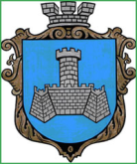 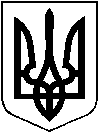 УКРАЇНАВІННИЦЬКОЇ ОБЛАСТІМІСТО ХМІЛЬНИКРОЗПОРЯДЖЕННЯМІСЬКОГО ГОЛОВИвід 16 вересня 2021 р.                                                                                        №463-рПро відзначення на місцевому рівні працівників пожежної безпеки з нагоди Дня РятівникаВраховуючи лист начальника Хмільницького районного управління ГУ ДСНС України у Вінницькій області Нечка О.В. від 14.09.2021 року № 3903\01-24, на виконання п. 3 розділу 6 Міської програми розвитку культури та духовного відродження Хмільницької міської ТГ на 2019-2021 роки, затвердженої рішенням 53 сесії міської ради 7 скликання від 19.10.2018 року № 1695 (зі змінами), відповідно до рішення 53 сесії міської ради 7 скликання від 19.10.2018 року № 1696 «Про Порядки використання коштів міського бюджету, передбачених на фінансування Міської програми розвитку культури та духовного відродження Хмільницької міської ТГ на 2019-2021 роки» (зі змінами), керуючись ст.ст. 42, 59 Закону України «Про місцеве самоврядування в Україні»:1. Нагородити Подяками міського голови з нагоди Дня рятувальника наступних осіб:- Калачика Павла Володимировича, командира відділення караулу 9 ДПРЧ м. Хмільника, старшого прапорщика служби цивільного захисту;- Кадубського Сергія Васильовича, водія караулу 9 ДПРЧ м. Хмільника, старшину служби цивільного захисту;- Антонюка Олександра Миколайовича, пожежного - рятувальника караулу 9 ДПРЧ м. Хмільника, молодшого сержанта служби цивільного захисту;- Кобилюка Олександра Петровича, водія караулу 9 ДПРЧ м. Хмільника, старшину служби цивільного захисту;- Яковчука Олексія Вікторовича, провідного інспектора ВЗ НС Хмільницького районного управління ГУ ДСНС України у Вінницькій області, старшого лейтенанта цивільного захисту.2. Затвердити кошторис витрат (додається).3. Контроль за виконанням цього розпорядження покласти на керуючого справами виконавчого комітету міської ради Маташа С.П.Міський голова                                                                         Микола  ЮРЧИШИНС. МаташС. ЄрошенкоО. ТендерисН. БуликоваДодатокдо розпорядження міського головивід 16 вересня 2021 р. № 463-рКОШТОРИС ВИТРАТМіський голова                                                                         Микола  ЮРЧИШИН№з/пНазва видатків КФКВКЕКВКількість(штук) Ціна (грн.)Сума/грн1.Придбання рамок0201802210521,90109,5 грн.2.Придбання троянд 0201802210560300,0 грн.--ВСЬОГО:--------------------409,5 грн.